           My           ABC2nd grade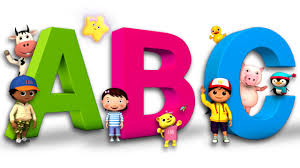 My name is_________________Գրիր տառերը, ապա տառերը միացնելով իրար ստացիր բառ:A ɑ_______________________________N n_______________________________T t___________________________________Ահա այսպես`Ant----------------- Իսկ  այժմ ներկիր     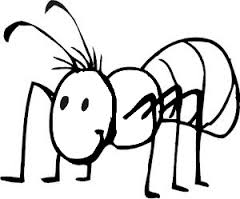 Մեծատառերը միացրու փոքրատառերինA      nT      ɑN     tԼրացրու բացթողած տառերը և ընդգծիրԱնվանիր նկարը և գրիր առաջին տառը: Ներկիր։            ____                       ____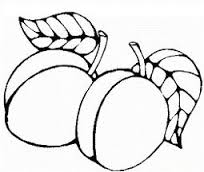 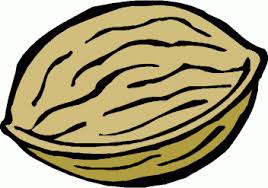      ____                                       ____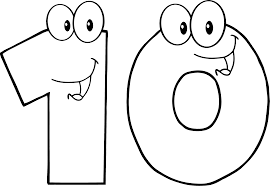 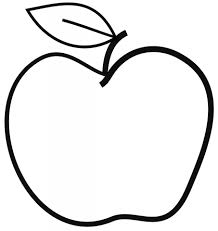                           _____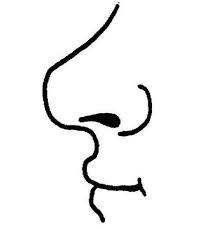    ____                           ____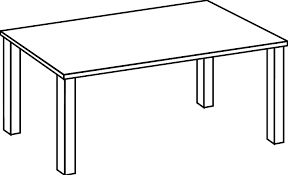 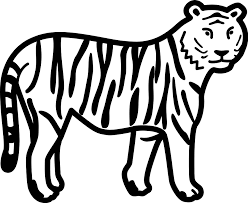 Գրիր տառերը, ապա տառերը միացնելով իրար ստացիր բառ:B b_____________A ɑ_____________L Ɩ______________L Ɩ______________Ահա այսպես`                           BɑƖƖ__________________Իսկ այժմ ներկիր և անվանիր գույները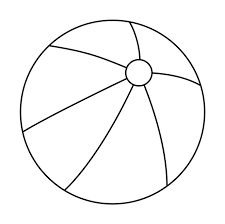 Մեծատառերը միացրու փոքրատառերին:B                 ɑL                  tA                 nT                  bN                 ƖՀետևյալ բառերի մեջ գտիր քեզ ծանոթ տառերը և շրջագծիր:Անվանիր նկարը և գրիր առաջին տառը:    _____                                    _____     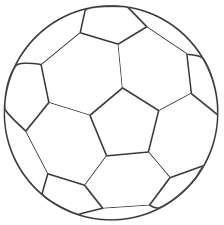 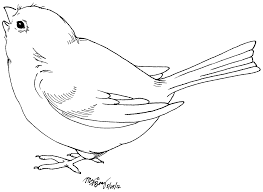           _____                       ____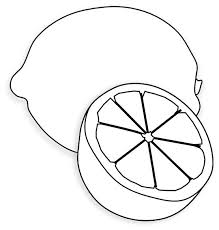 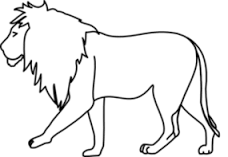     ____                                    _____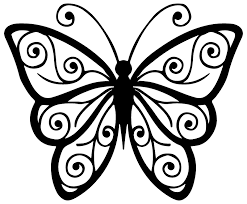 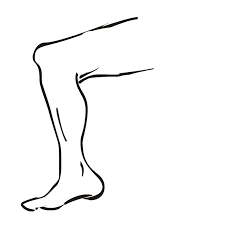        _____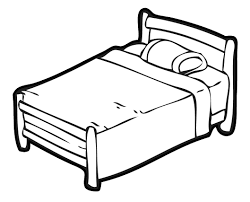 Գրիր տառերը, ապա տառերը միացնելով իրար ստացիր բառ:D d________________________________O o________________________________G ɡ-----------------------------------------------------Ահա այսպես`                            Doɡ-------------------------Իսկ այժմ ներկիր`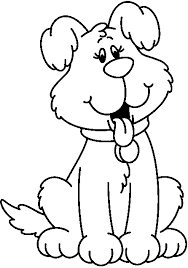 Մեծատառերը միացրու փոքրատառերին: D  oG   d	O  ɡ	Հետևյալ բառերի մեջ գտիր քեզ ծանոթ տառերը և շրջագծիր:Անվանիր նկարը և գրիր առաջին տառը:        ___                                       ____                                                  ____                  ____                             ____                                                   ___       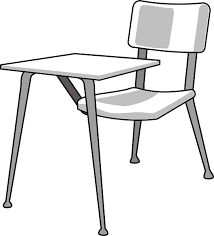 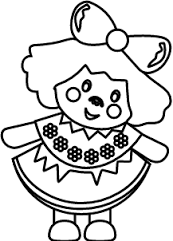 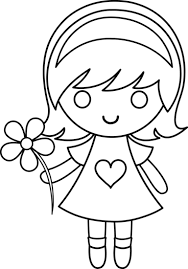 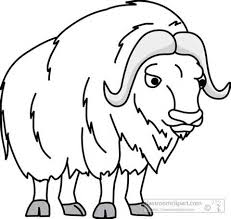 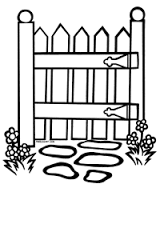                                                    ___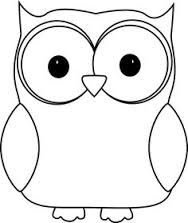 Գրիր տառերը, ապա տառերը միացնելով իրար ստացիր բառ:C c_______________________________A ɑ________________________________K k_______________________________E e________________________________Ահա այսպես`			Cɑke_________________Իսկ այժմ ներկիր`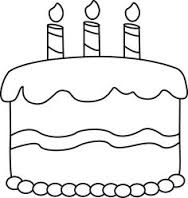 Մեծատառերը միացրու փոքրատառերին:C    eK    ɑ A    k                       E     c			Հետևյալ բառերի մեջ գտիր քեզ ծանոթ տառերը և շրջագծիր:Անվանիր նկարը և գրիր առաջին տառը:       ___                    ____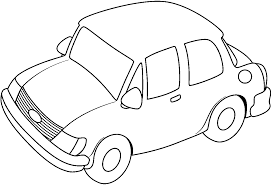                           ____                ___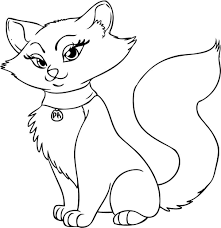 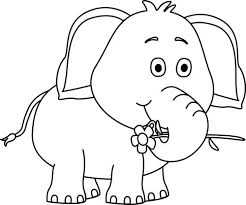   _____                        ____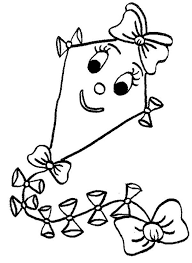 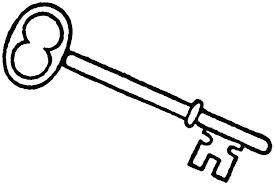 Գրիր տառերը, ապա տառերը միացնելով իրար ստացիր բառ:F f-----------------------------------------------I i____________________________________S s____________________________________H h___________________________________Ահա այսպես`			Fish--------------------Իսկ այժմ ներկիր`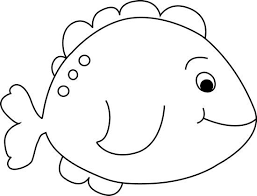 Մեծատառերը միացրու փոքրատառերին:F     sH     iS     fI     hՀետևյալ բառերի մեջ գտիր քեզ ծանոթ տառերը և շրջագծիր:Կարդա և նկարները միացրու նախադասություններին:It is a hen.                                              It is a black ball.                                                                                    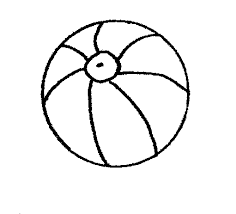 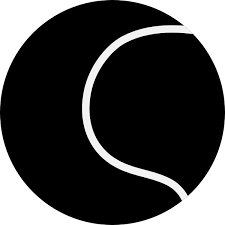                    It is a big dog.                        The book is on the table.                                                          She is ten.                                                                                                                                                                               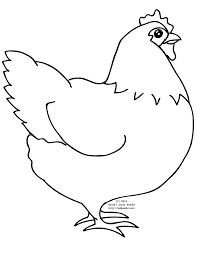 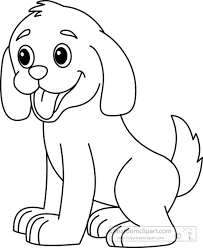  I like a cake.                                                                                                                                                      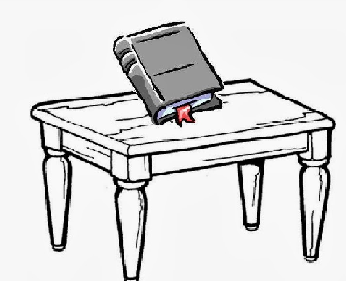 Գրիր տառերը, ապա տառերը միացնելով իրար ստացիր բառ:J j---------------------------------------------E e_________________________________E e_________________________________P p-------------------------------------------Ահա այսպես`                         Jeep----------------------Իսկ այժմ ներկիր`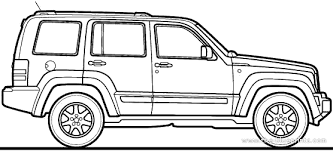 Մեծատառերը միացրու փոքրատառերին:J      pP     jՀետևյալ բառերի մեջ գտիր քեզ ծանոթ տառերը և շրջագծիր:Թարգմանիր հետևյալ նախադասությունները:Ես սիրում եմ ջեմ: ______________________________________Սա մեծ մեքենա է: ______________________________________Սա ձուկ է: _____________________________________________Տորթը սեղանի վրա է: ___________________________________Նկարիր նախադասություններըԳրիր տառերը, ապա տառերը միացնելով իրար ստացիր բառ:M  m__________________________________O  o___________________________________U  u___________________________________S  s____________________________________E  e____________________________________Ահա այսպես`Mouse______________Իսկ այժմ ներկիր`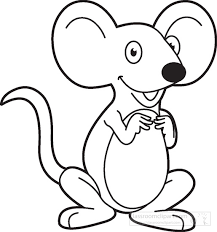 _______________________________________________________________________________________________________________Գրիր տառերը, ապա տառերը միացնելով իրար ստացիր բառ:Q   q--------------------------------------------U   u_________________________________E   e__________________________________E   e__________________________________N  n__________________________________Ահա այսպես`                       Queen____________________Իսկ այժմ ներկիր`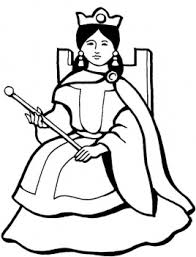 ______________________________________________________________________________________________________Մեծատառերը միացրու փոքրատառերին:U  mM  qQ   uԼրացրու բաց թողած տառերը:Գրիր տառերը, ապա տառերը միացնելով իրար ստացիր բառ:Y  y---------------------------------------------E  e__________________________________L  Ɩ___________________________________L   Ɩ___________________________________O  o___________________________________W  w__________________________________Ահա այսպես`                           YeƖƖow____________________________Իսկ այժմ ներկիր`________________________________________________________________________________________________Լրացրու բաց թողած տառերը:Անվանիր նկարները և գրիր առաջին տառերը:      ------                       ------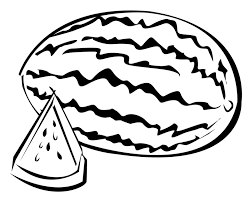 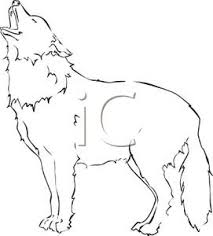 ------           -------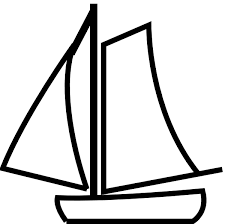 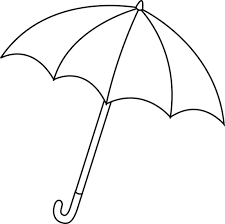  -----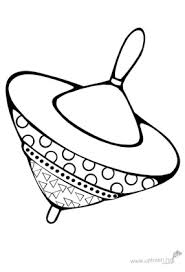 Գրիր տառերը, ապա տառերը միացնելով իրար ստացիր բառ:Z  z_____________________________E  e_____________________________B  b_____________________________R  r _____________________________A  ɑ______________________________Ահա այսպես`			Zebrɑ_________________Իսկ այժմ ներկիր՝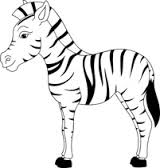 __________________________________________________________________________________________Գրիր տառերը, ապա տառերը միացնելով իրար ստացիր բառ:V   v_______________________________A  ɑ________________________________S  s_________________________________E  e_________________________________Ահա այսպես՝	                          Vɑse________________Իսկ այժմ ներկիր՝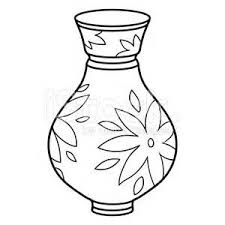 ___________________________________________________________________________________________________Գրիր տառերը, ապա տառերը միացնելով իրար ստացիր բառ:S  s_________________________________I   i_________________________________X   x________________________________Ահա այսպես`                Six_____________________ 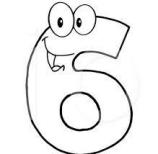 ____________________________________________________________________________________________________________________________________________________________________________________________Ահա և վերջ. այժմ դու գիտես բոլոր տառերը և կարող ես կարդալ:1Hello, My name is Ann. I am seven. I have a mother, a father and a brother. I do not have a sister. My family is not large. Գրիր քո ընտանիքի մասին:My family________________________________________________________________________________________________________________________________________________________________________________________________________________________________________________________________________						____	______________________________________________________________2Hello, I am Ann. I am a girl. I have big brown eyes, a small nose. I have long black hair. My brother has blue eyes and brown hair.Գրիր քո և քո /եղբոր, քրոջ/ մասին:Կա՛րդա:Roses are red						Roses are redViolets are blueSugar is sweetAnd so are you.Նկարիր այս բանասեղծությունը:Ո՞ր գույներներն են այս բանաստեղծության մեջ, գրիր:__________________________________Ին՞չ ծաղիկներ կան__________________________________Կարդա  և ներկիր:¶áõÛÝ»ñ	   ColoursöáñÓÇ`ñ  ³ë»É Ã»`a)²ñ¨Á Ç±Ýã ·áõÛÝ ¿:                  yellow1.ÒÛáõÝÝ Ç±Ýã ·áõÛÝ ¿:         ...............................2.²ñçÝ Ç±Ýã ·áõÛÝ ¿:           ............................... 3.ì³ñ¹Ý Ç±Ýã ·áõÛÝ ¿:        ............................... 4.Ü³ñÇÝçÝ Ç±Ýã ·áõÛÝ ¿:    ...............................5.ÊáïÝ Ç±Ýã ·áõÛÝ ¿:         ............................... 6.ºÏÇÝùÝ Ç±Ýã ·áõÛÝ ¿:       ...............................7.ØáõÏÝ Ç±Ýã ·áõÛÝ ¿:         ................................8.¶Çß»ñÝ Ç±Ýã ·áõÛÝ ¿:       ................................öáñÓÇ`ñ å³ï³ëË³Ý»É Ñ³ñó»ñÇÝ:1. Æ±Ýã ·áõÛÝ »Ý ³ãù»ñ¹: What colour are your eyes?ºë áõÝ»Ù ß³·³Ý³Ï³·áõÛÝ ³ãù»ñ: I have __________ eyes.2. Æ±Ýã ·áõÛÝ »Ý Ù³½»ñ¹:What colour are your hair? ºë áõÝ»Ù ë¨ Ù³½»ñ:I have _____________hair.3. à±ñ ·áõÛÝ »ë ëÇñáõÙ: What colour do you like? ºë ëÇñáõÙ »Ù Ï³ñÙÇñ ·áõÛÝÁ: I like _______________.4.  à±ñ ·áõÛÝÁ ã»ë ëÇñáõÙ: What colour don’t you  like?5. ºë ã»Ù ëÇñáõÙ ÙáËñ³·áõÛÝÁ: I don’t like _____________.öáñÓÇ`ñ ï³é»ñÁ ×Çßï ï»Õ³¹ñ»É, ëï³Ý³É Ñ³Ù³å³ï³ëË³Ý ·áõÛÝ»ñÁ, ³ÛÝáõÑ»ï¨ Ý»ñÏ»É:						piknRoange 				Der							           .......................	Orange  			.................... backl		yllewo		geenr....................	.....................	......................Կարդա:Good morning. It’s me. I go to school. I am a student. I am in a second form. I like my school and my teachers. They are very kind. Our lessons start at 9.00 o’clock. We have a beautiful classroom. I can read and write. I can draw. I have many books and a computer.  I have coloured pens and pencils in my bag. Øï³å³ÑÇ`ñ ³Ûë µ³é»ñÁ:          ó³ïÏ»É- to jump                             Ë³Õ³É- to playÏ³ñ¹³É-to read·ñ»É- to write·Ý³É-to goå³ñ»É- to danceÉáÕ³É-to swimÑ³ßí»É- to count»ñ·»É- to sing			í³½»É-to run¶ñÇ`ñ, Ã» ¹áõ Ç±Ýã Ï³ñáÕ  ես։I canԹվեր-Numbers1- one							 7- seven2-two	 8-eight3-three							 9- nine4- four							 10- ten5- five							 11-eleven	6- six  							 12-twelveÆÙ ëÇñ³Í ÃÇíÁ ï³ëÝ ¿:My favourite number is  ten.  My favourite number is  _____.My favourite number is  _____.öáñÓÇ`ñ Ãí»ñÝ ³Ý·É»ñ»Ý ·ñ»É:5 _________	4 __________	9 _________	8 ________10 ________	      1 __________	3 _________	2 ________11 ________	7 _________       12 ________²ßË³ïÇñ ï³é»ñÁ ×Çßï ï»Õ³¹ñ»É ¨ ëï³Ý³É Ñ³Ù³å³ï³ëË³Ý ÃÇíÁ:²Ûëå»ë`reeth   	three 	ixs       	 tow		einn		rouf  		noe  fiev	 	 ent			eitgh			enesv	î³ñí³ ºÕ³Ý³ÏÝ»ñÁ  The Seasons¶³ñáõÝ -Spring 						²ßáõÝ -Autumn ²Ù³é- Summer						 ÒÙ»é- Winter                                             SpringIt is spring. It is warm in spring. There are many flowers in the garden. The trees are green. The birds come back from the other countries. The birds are singing in the trees.VocabularyWarm-ï³ùBird-ÃéãáõÝCome back-í»ñ³¹³éÝ³ÉOther-³ÛÉ, ÙÛáõëCountry-»ñÏÇñTo sing-»ñ·»ÉBirds are singing- ÂéãáõÝÝ»ñÁ »ñ·áõÙ »Ý:Spring Clothes  ¶³ñÝ³Ý³ÛÇÝ Ñ³·áõëïÝ»ñShirt- í»ñÝ³ß³åÇÏJeans- çÇÝëJacket- µ³×ÏáÝ, Å³Ï»ïShoes- ÏáßÇÏ´³é»ñ ·³ñÝ³Ý Ù³ëÇÝ:Sun-³ñ¨Sunny-³ñ¨áïWarm-ï³ùGreen-Ï³Ý³ãöáñÓÇ`ñ Éñ³óÝ»É ³ÙåÇÏÝ»ñÁ ³ÛÝ µ³é»ñáí, áñáÝù Ñ³ïáõÏ »Ý ·³ñÝ³ÝÁ:  ՆÏ³ñիր ·³ñáõÝ:SummerIt is summer. The weather is hot in summer. Students don’t go to school. It is holiday in summer.VocabularyWeather-»Õ³Ý³Ï	Hot-ßá·Holiday-³ñÓ³Ïáõñ¹Summer Clothes²Ù³é³ÛÇÝ Ñ³·áõëïT-shirt- ÏÇë³Ã¨ ß³åÇÏSkirt- ßñç³½·»ëïSwim-suit- ÉáÕ³½·»ëïShorts- ÏÇë³ß³Éí³ñCap-Ï»åÇ, ·ÉË³ñÏGlasses- ³ÏÝáó´³é»ñ, áñáÝù Ñ³ïáõÏ »Ý ³Ùé³ÝÁ:Hot-ßá·Sea-ÍáíBeach- ÉáÕ³÷Sun-³ñ¨To swim-ÉáÕ³ÉöáñÓÇñ Éñ³óÝ»É ³ÙåÇÏÝ»ñÁ ³ÛÝ µ³é»ñáí, áñáÝù Ñ³ïáõÏ »Ý ³Ùé³ÝÁ:ՆÏ³ñիր ³Ù³é:AutumnIt is autumn. It is not cold in autumn. The weather is cool in autumn. It is raining all day.VocabularyCool-½áíIt is raining- ³ÝÓñ¨ ¿ ·³ÉÇëAutumn Clothes²ßÝ³Ý³ÛÇÝ Ñ³·áõëïDress- ½·»ëïSuit- ÏáëïÛáõÙ, µ³×ÏáÝBlouse- Ï³Ý³óÇ µÉáõ½Trousers- տաբատCoat-վերարկու´³é»ñ, áñáÝù Ñ³ïáõÏ »Ý  ³ßÝ³ÝÁ:Cool- ½áíRain(y)- ³ÝÓñ¨, ³ÝÓñ¨áïCloud(y)- ³Ùå, ³Ùå³Ù³ÍWind(y)- ù³ÙÇ, ù³ÙáïöáñÓÇñ Éñ³óÝ»`É ³ÙåÇÏÝ»ñÁ ³ÛÝ µ³é»ñáí, áñáÝù Ñ³ïáõÏ »Ý ³ßÝ³ÝÁ: ՆÏ³ñիր ³ßáõÝ:WinterIt is winter. The weather is cold in winter. It is snowing and it is cold in the streets. Children like to make a snowman, they like to ski, too.VocabularyCold- óáõñïIt is snowing- ÓÛáõÝ ¿ ·³ÉÇëChildren- երեխաներto make a snowman- ձնեմարդ պատրաստելto ski-դահուկ քշելWinter ClothesÒÙ»é³ÛÇÝ  Ñ³·áõëïCoat- í»ñ³ñÏáõScarf- ß³ñýSweater- ëíÇï»ñJumper- ·áñÍ³Í í»ñÝ³½·»ëïSocks- ·áõÉå³Gloves- Ó»éÝáóHat- ·ÉË³ñÏBoots- »ñÏ³ñ³×ÇÃ ÏáßÇÏ´³é»ñ, áñáÝù Ñ³ïáõÏ »Ý ÓÙé³նը։Cold- óáõñïSnow- ÓÛáõÝWhite-ëåÇï³ÏöáñÓÇñ Éñ³óÝ»`É ³ÙåÇÏÝ»ñÁ ³ÛÝ µ³é»ñáí, áñáÝù Ñ³ïáõÏ »Ý ÓÙé³ÝÁ:  ՆÏ³ñիր ÓÙ»é:Î³ñáÕ »ë ³ë»É Ç±Ýã ·áõÛÝ »Ý ï³ñí³ »Õ³Ý³ÏÝ»ñÁ:²Ûëå»ë`Spring is green.Summer is ..................Autumn is ...................Winter is ..................Այս էջը քոնն է, գրիր........________________________________________________________________________________________________________________________________________________________________________________________airoseuestigerbllblepplebagbƖueƖionƖemoNbigbedƖampdoƖƖɡatedoɡDeskɡooseɡirƖcAtkiteeɡɡkeytencarredorangecityfrogsunhatbighenfoxfiveeƖephanticejAmjuicepArrotpigpiƖƖowpIcturejacketjUmperphotodGfshjPbaƖaKequenMuseaThnaBƖeƖonyEowwƖf